BHSD Learning Partnership presents:Understanding Our Attachment to Attachment:The Basics of Attachment Theories and Clinical RelevanceFebruary 1, 2019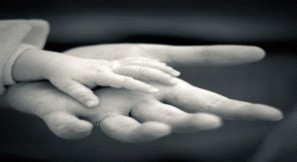 9:00 am-4:30 pm Registration begins at 8:30 amLearning Partnership1075 E. Santa Clara St., 2nd Floor San Jose, CA 95116Kristie Brandt, Ph.D. is an internationally known teacher, trainer, clinician, and consultant. She is Director of the Parent-Infant & Child Institute in Napa, CA that provides clinical services for children age 0-5, consultation for parents and providers, and professional training. She is also an Assistance Clinical Professor of Pediatrics V.F. at U.C. Davis School of Medicine. Dr. Brandt was the Chief Public Health Manager for Napa County Public Health and retired after 25 years of overseeing Maternal-Child Health and other public health services. She co-developed and directs the 15-month Napa Parent Mental Health Fellowship Program in Napa, CA, a nationally renowned Infant- Family and Early Childhood Mental Health program that has been training professionals since 2002. She is a Child Trauma Academy Teaching Fellow with Dr.Bruce Perry, and lectured nationally and internationally with Dr. Berry Brazelton on the National Seminar Series for 15 years. Dr. Brandt is the lead author of the book “Infant & Early Childhood Mental Health: Core Concepts & Clinical Practice” published by the American Psychiatric Publishing in 2014, and author of the book “Facilitating the Reflective Process: An Introductory Workbook for the Infant-Parent & Early Childhood Mental Health Field.” She earned her master’s and Doctorate at Case Western Reserve University, and is endorsed through the Michigan Association for Infant Mental Health, within the League of States, as an Infant Mental Health Specialist and Clinical Mentor, and is endorsed in California as an Infant-Family & Early Childhood Mental Health Specialist and a Reflective Practice Facilitator III/Mentor.Please contact Learning Partnership if you need accommodations for one of our trainings at 408-792-3900.You now can download/print your own CEU Certificate online at sccLearn 2 weeks after the training date.Do you have a Grievance? Please call Learning Partnership at 408-792-3900.Trainer provides PowerPoint/Handouts.COURSE DESCRIPTION:This session will open with a description of the key theorists and researchersin the area of attachment, and will compare and contrast their perspectives. A brief overview of the literature related to child and adult attachment will be discussed, including the implications of attachment theory in early care set- tings and in adult professionals engaged in therapeutic work. The distinction between the “Attachment” and “Love” systems and processes will be dis- cussed from psycho-dynamic and neurobiological perspectives. Finally, a child’s behaviors, suggestive of the various attachment categories, will be considered by the group, and the group will discuss how the concept of attachment can be appropriately described in clinical notes and legal reports.*** Santa Clara County Behavioral Health Services Department (SCCBHSD) is approved by the CA Association of Marriage and Family Therapist (CAMFT) to sponsor continuing education for Santa Clara County LMFTs, LCSWs, LPCCs, and/or LEPs. SCCBHSD maintainsresponsibility for this program/course and its content. This course meets the qualifications for 6 hours of CEUs for LMFTs, LCSWs, LPCCs, and/or LEPs, as required by the CA Board of Behavioral Sciences (BBS). CAMFT is the BBS recognized approval agency-Provider #131775. SCCBHSD also is approved by CA Consortium of Addiction Programs and Professionals (CCAPP) and CA Association for Alcohol/Drug Educators (CAADE) and the Board of Registered Nursing (BRN) to provide CEUs. Lunch and scheduled breaks during the training do not count toward CEU credit.Kristie Brandt, Ph.D. is an internationally known teacher, trainer, clinician, and consultant. She is Director of the Parent-Infant & Child Institute in Napa, CA that provides clinical services for children age 0-5, consultation for parents and providers, and professional training. She is also an Assistance Clinical Professor of Pediatrics V.F. at U.C. Davis School of Medicine. Dr. Brandt was the Chief Public Health Manager for Napa County Public Health and retired after 25 years of overseeing Maternal-Child Health and other public health services. She co-developed and directs the 15-month Napa Parent Mental Health Fellowship Program in Napa, CA, a nationally renowned Infant- Family and Early Childhood Mental Health program that has been training professionals since 2002. She is a Child Trauma Academy Teaching Fellow with Dr.Bruce Perry, and lectured nationally and internationally with Dr. Berry Brazelton on the National Seminar Series for 15 years. Dr. Brandt is the lead author of the book “Infant & Early Childhood Mental Health: Core Concepts & Clinical Practice” published by the American Psychiatric Publishing in 2014, and author of the book “Facilitating the Reflective Process: An Introductory Workbook for the Infant-Parent & Early Childhood Mental Health Field.” She earned her master’s and Doctorate at Case Western Reserve University, and is endorsed through the Michigan Association for Infant Mental Health, within the League of States, as an Infant Mental Health Specialist and Clinical Mentor, and is endorsed in California as an Infant-Family & Early Childhood Mental Health Specialist and a Reflective Practice Facilitator III/Mentor.Please contact Learning Partnership if you need accommodations for one of our trainings at 408-792-3900.You now can download/print your own CEU Certificate online at sccLearn 2 weeks after the training date.Do you have a Grievance? Please call Learning Partnership at 408-792-3900.Trainer provides PowerPoint/Handouts.COURSE OBJECTIVES:	Participants will :Describe the key attachment theories, theorists, and perspectiveList and describe the attachment categories described by Mary AinsworthDescribe the work of Howes in understanding early childhood attachment in group settingsDiscuss the implications of a professional’s adult attachment status in providing clinical servicesExplain how the concepts of attachment, bonding and love differDiscuss the implications of using the term “attachment” in clinical notes and legal reportsTarget Audience: BHSD staff and contract agencies Our trainings are free-register online on sccLearn